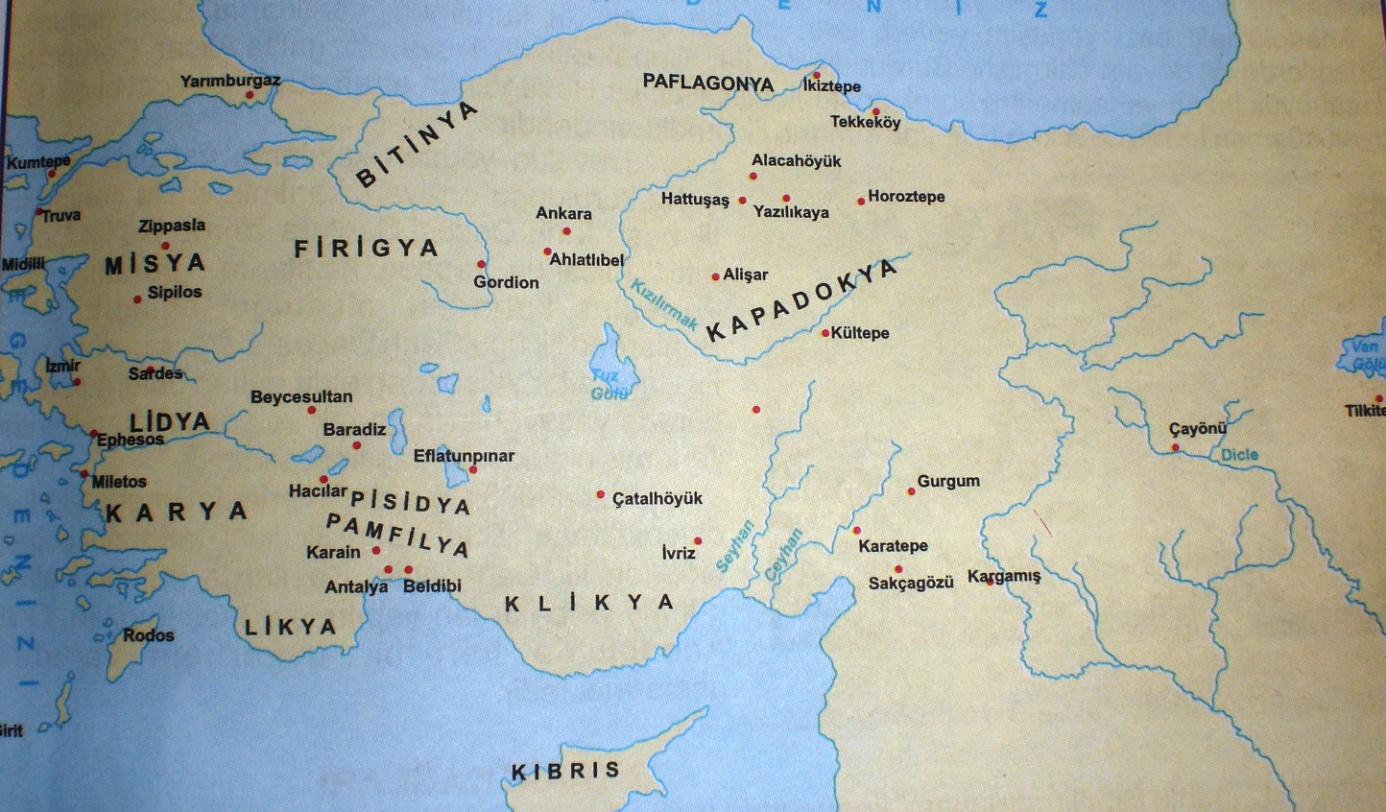 TÜRKİYE’NİN TARİH ÖNCESİ  DÖNEMLERİNİ AYDINLATAN MERKEZLERÇatalhöyüğü haritada bularak özelliğini aşağıya yazınız.…………………………………………………………………………………………………………………………………………………………………………………………………….Beldibiyi haritada bularak hangi dönemle ilgili olduğunu yazınız.………………………………………………………………………………………………….Horoztepeyi haritada bularak hangi dönemle ilgili olduğunu araştırınız.………………………………………………………………………………………………….Çayönünü bularak önemini yazınız.………………………………………………………………………………………………….………………………………………………………………………………………………….Alacahöyüğü haritada göstererek hangi dönemlerin yaşandığını yazınız.………………………………………………………………………………………………….………………………………………………………………………………………………….Truva’yı haritada bularak, kaç katmandan oluştuğunu ve hangi dönmemler aydınlattığını yazınız.………………………………………………………………………………………………….………………………………………………………………………………………………….………………………………………………………………………………………………….